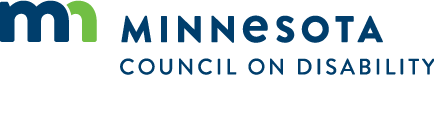 Meeting Minutes: Executive CommitteeDate: Wednesday, March 17, 2021
Location: 121 East 7th Place, St. Paul, MN 55101
As provided by MN Stat. 13D.021, the meeting was held electronicallyAttendanceCommittee MembersStaffDavid Dively, E.D.Shannon HartwigMeeting called to order at 10:24 amReview request for committee chairs to alternate monthlyThe group discussed alternating committee chairs on a month to month basis. Each committee will have a two co – chairs working in tandem, while leading a meeting every other month. Hope Johnson and Ted Stamp will alternate the Policy and Monitoring Frameworks committee and Andy Christensen is chair of the Accountability committee.2 appointments still outstandingDiscussion about the outstanding council vacancies. There are 17 seats, and we have 4 vacancies, 3 members were re-appointed, and one new member Dawn Bly brings us to 14 seats filled. Member Muzamil Ibrahim did not reapply, but was his seat was not filled with a replacement, his term end date is January 2021, he continues to serve until a replacement is appointed.Myrna Peterson update on assignmentsPeterson shared that she would be only on the Executive Committee moving forward and has transitioned off of the Policy Governance committee.Resume long-term planning for MCD’s council meetings, policy development, and public policy agenda Discussion about the long-term planning for the agency and the council. David Dively will notify the policy monitoring frameworks committee that they will be on the agenda for group introductions at the April full council meeting. Discussion included information shared from the executive director and focused on items of interest and planning for an executive director report. Discussion about agency property lease and possible solutions. Planning on reviewing minutes for all committees and adding time frames to the full council meeting agendas.Agenda planning: council appointments, brainstorming activity, legislative report, executive director report, and council member in-service.Adjourned 11:53 amSubmitted By: Shannon HartwigCouncil MemberAttendanceTrent DilksPresentQuinn NystromAbsentMyrna PetersonPresentNichole VillavicencioPresent